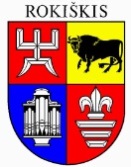 ROKIŠKIO RAJONO SAVIVALDYBĖS TARYBASPRENDIMASDĖL ROKIŠKIO RAJONO SAVIVALDYBĖS PRIORITETINIŲ RENGINIŲ SĄRAŠO SUDARYMO IR FINANSAVIMO TVARKOS APRAŠO PATVIRTINIMO2021 m. lapkričio 26 d. Nr. TS-Rokiškis	Vadovaudamasi Lietuvos Respublikos vietos savivaldos įstatymo 6 straipsnio 13 punktu ir 18 straipsnio 1 dalimi, Rokiškio rajono savivaldybės taryba  n u s p r e n d ž i a: 	1. Patvirtinti Rokiškio rajono savivaldybės prioritetinių renginių sąrašo sudarymo ir finansavimo tvarkos aprašą (pridedama).	2. Pripažinti netekusiu galios Rokiškio rajono savivaldybės tarybos 2020 m. spalio 30 d. sprendimą Nr. TS-265 ,,Dėl Rokiškio rajono savivaldybės prioritetinių renginių sąrašo sudarymo ir finansavimo tvarkos aprašo patvirtinimo“.	3. Skelbti šį sprendimą Teisės aktų registre               Sprendimas per vieną mėnesį gali būti skundžiamas Regionų apygardos administraciniam teismui, skundą (prašymą) paduodant bet kuriuose šio teismo rūmuose, Lietuvos Respublikos administracinių bylų teisenos įstatymo nustatyta tvarka.Savivaldybės meras				Ramūnas GodeliauskasIrena MatelienėRokiškio rajono savivaldybės tarybaiTEIKIAMO SPRENDIMO PROJEKTO„DĖL ROKIŠKIO RAJONO SAVIVALDYBĖS PRIORITETINIŲ RENGINIŲ SĄRAŠO SUDARYMO IR FINANSAVIMO TVARKOS APRAŠO PATVIRTINIMO“  AIŠKINAMASIS RAŠTAS2021-11-26Rokiškis	Sprendimo projekto tikslai ir uždaviniai.  Sprendimo tikslas – patvirtinti Rokiškio rajono renginių pripažinimo prioritetiniais ir finansavimo tvarkos aprašo naują redakciją.	Teisinio reguliavimo nuostatos. Lietuvos Respublikos vietos savivaldos įstatymas.	Spendimo projekto esmė. Tvarkos aprašas keičiamas išdėstant nauja redakcija dėl šių priežasčių:	1. Išplečiamos, papildomos punktų formuluotės, nekeičiant pagrindinės turinio krypties (susiję pakeitimai – 5.1, 5.4 papunkčiuose).	2. Rajonui reikšmingų kultūros ir meno premijų įteikimo ceremonijų organizavimas ir toliau laikomas prioritetiniu renginiu, tačiau vietoje paraiškos dalyvauti konkurse su kitais tęstiniais kultūros ir meno renginiais, organizatorius teikia prašymą su ceremonijos aprašymu. Premija ir iki 20 proc. jos dydžio siekianti ceremonijos organizavimo išlaidų suma užtikrinama be konkurso. Šiai nuostatai įgyvendinti Rokiškio rajono savivaldybės tarybai atskiru sprendimu bus teikiamas tvirtinti Rokiškio rajono savivaldybės kultūros ir meno premijų sąrašas, nurodant premijos sumą ir teikimo periodiškumą (susiję pakeitimai – 6.1, 7.1, 13.1 papunkčiuose).	3. Siekiant mažinti administracinę naštą ir atsižvelgiant į objektyvią situaciją, kad valstybinių švenčių, atmintinų dienų ir kalendorinių švenčių rajoninius minėjimus nuosekliai ir planingai organizuoja savivaldybės biudžetinė įstaiga Rokiškio kultūros centras, šios grupės renginiai apjungiami į renginių ciklą, paliekant tą patį finansavimo procentą. Organizatoriui išlieka pareiga teikti viso ciklo renginių aprašymus, planuoti lėšas, tačiau vietoje keleto paraiškų, teikiama viena. Taip pat sudaroma viena biudžeto lėšų naudojimo sutartis, kurioje organizatoriui paliekamas  lankstumas lėšas paskirstyti tarp renginių atsižvelgiant į realų panaudojimą (susiję pakeitimai – 6.2, 7.2, 13.2 papunkčiuose).	4. Priemonės kokybei didinti į konkursui pateiktų paraiškų atrankos procesą įvedamas etapas – ekspertų vertinimo išvadų parengimas. Į ekspertų komentarus atsižvelgdamos visuomeniniais pagrindais veikiančios Rokiškio rajono savivaldybės kultūros ir turizmo taryba (Kultūros ir turizmo taryba) bei Rokiškio rajono savivaldybės sporto ir sveikatinimo taryba parengs rekomendaciją dėl prioritetinių renginių sąrašo sudarymo ir siūlomų šiems renginiams skirti lėšų. (susiję pakeitimai – 4, 11, 12 punktuose, 2 priede).5. Atsižvelgiant į pareiškėjų, projektų vykdytojų, Kultūros ir turizmo tarybos narių ir priemonę administruojančių Rokiškio rajono savivaldybės Komunikacijos ir kultūros skyriaus (toliau – Skyrius) specialistų praktines įžvalgas ir siekiant palengvinti kultūros projektų administravimo sąlygas, keičiami šie tvarkos aprašo reikalavimai:	5.1. atsižvelgiant į argumentą, jog ilgamečiams renginiams užtikrinamas finansavimas iš kitų fondų, didinamas naują tradiciją formuojančių renginių grupės finansavimo procentas nuo 5 iki 10 proc., o tęstinių kultūros ir meno renginių grupės finansavimo procentas atitinkamai mažinamas nuo 25 iki 20 proc. (susiję pakeitimai – 13.4 ir 13.6 papunkčiuose);	5.2. atsižvelgiant į objektyviai nedidelę sumą tęstiniams kultūros ir meno renginiams, reprezentaciniams renginiams, rajoniniams konkursams bei atrankoms, nuo 10 iki 7 mažinamas tęstinių kultūros ir meno renginių skaičius, atitinkamai nuo 5 iki 3 mažinamas reprezentacinių renginių skaičius, paliekami tik kultūros ir meno rajoniniai konkursai bei atrankos (susiję pakeitimai – 6.7, 13.4, 13.5, 13.7 papunkčiuose);	5.3. lėšų perteklius atitinkamoje renginių grupėje Kultūros ir turizmo tarybos narių siūlymu gali būti nukreipiamas į kitas renginių grupes, neapribojant šio veiksmo reikalavimu lėšas nukreipti į didžiausią paraiškų skaičių turinčią grupę (susijęs pakeitimas – 14 punkte);	5.4. kadangi galutinį sprendimą dėl sąrašo sudarymo priima Rokiškio rajono savivaldybės taryba, atsisakoma 16.1 papunktyje nurodyto netikslingo reikalavimo informuoti pareiškėjus apie tarpinį veiksmą – ekspertų rekomendacijas;	5.5. tais pačiais kalendoriniais metais padidinus rajono renginių finansavimo priemonės lėšas, Skyriaus parengia Savivaldybės tarybos sprendimo pakeitimą (susijęs pakeitimas – 19 punkte); 	5.6. atsižvelgiant į projektus įgyvendinančių įstaigų atsiliepimus, biudžeto lėšų sutarties pasirašymo terminas didinamas nuo 30 iki 60 kalendorinių dienų, o jei pareiškėjas ir per šį terminą nepasirašo sutarties, lėšos nukreipiamos Skyriaus iniciatyva organizuojamiems renginiams (susijęs pakeitimas – 21 punkte);	5.7. atsižvelgiant į praktines paraiškų administravimą atliekančių specialistų įžvalgas, 1 priede (paraiškos forma) prašoma nurodyti renginio grupę, tikslinę grupę (grupes); sąmatoje prašoma ne tik nurodyti visą renginiui reikalingą lėšų sumą, bet ir detalizuoti, kam ją planuojama panaudoti; jei paraiškos teikimo metu pareiškėjas neturi papildomo finansavimo įrodymų, jis gali pateikti preliminarius susitarimus su rėmėjais, planuojamos teikti projekto paraiškos aprašymą (susiję pakeitimai – 1 priede).  	Laukiami rezultatai. Patvirtinta nauja, kultūros projektų administravimo sąlygas pagerinanti tvarkos aprašo redakcija.	Finansavimo šaltiniai ir lėšų poreikis. Sprendimui įgyvendinti lėšų nereikės.	Suderinamumas su Lietuvos Respublikos galiojančiais teisės norminiais aktais. Projektas neprieštarauja galiojantiems teisės aktams.              Antikorupcinis vertinimas. Atliktas antikorupcinis teisės akto projekto vertinimas, parengta pažyma.Komunikacijos ir kultūros skyriaus vedėja                               		Irena Matelienė